【海のキッズサポーター】あなた（）について教えてください。〈以下のにお答えください〉※応募用紙とは別に、これまでまとめているや工作してものを送ることもOKです。◎以下は、の方にご記入お願いいたします。ふりがな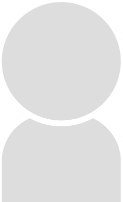 ＜ 写真 ＞氏　名＜ 写真 ＞氏　名＜ 写真 ＞住所〒〒〒住所学校名❶-1.あなたが取り組んでいる“海に関係する（学習、、研究、行動、）こと”について教えてください。❶-２.❶-１で答えたに取り組んだ理由を教えてください。❷-1.海に関することで、これから取り組んでみたいこと、体験してみたいこと、学んでみたいことを教えてください。❷-2.なぜ、そう思いますか？❸-1.あなたが思う100年後の海はどのような海だと思いますか？❸-1.あなたが思う100年後の海はどのような海だと思いますか？❸-2.理想の未来の海のために、あなたができることはありますか？❸-2.理想の未来の海のために、あなたができることはありますか？お名前電話：（ 自宅/                        携帯/                             ）メール：